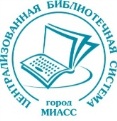 ПОЛОЖЕНИЕо проведении краеведческого онлайн-марафона поздравлений«С днем рождения, Миасс!»,посвященного Дню рождения города18 ноября 2021 года исполняется 248 лет со дня основания города  Миасса. В условиях ограничительных мероприятий, связанных с распространением  коронавирусной  инфекции, МКУ «ЦБС» объявляет виртуальный поздравительный марафон, посвященный этому событию.Организатор краеведческого онлайн-марафона поздравлений «С днем рождения, Миасс!» (далее – Марафон) -  Отдел маркетинга и проектных технологий  МКУ «ЦБС»  г. Миасса, Челябинской области.

Цели и задачи:Привлечение внимания общественности к празднованию Дня рождения городаРазвитие творческого потенциала жителей городаПродвижение группы в ВК «Библиотеки Миасса» , сообщества в Инстаграм «Библиотеки – читателям Миассса» и сайта miasslib.ru
Сроки проведения Марафона: с 15 ноября по 19 ноября 2021 г.Возраст участников: 6+

Условия участия в Марафоне:Участники марафона поздравляют город Миасс с днем рождения в любой удобной и приемлемой для себя форме:Видеоролик с устным поздравлением, чтением стихотворения, посвященного городу, исполнением музыкального номераПрезентация или фотооткрытка с поздравлениями и фотографиями любимых мест городаРисунок, посвященный дню рождения городаИная виртуальная форма поздравленияУчастник акции должен состоять в подписчиках группы в ВК «Библиотеки Миасса» https://vk.com/miasslib и/или сообщества в Инстаграм «Библиотеки – читателям Миасса»  https://www.instagram.com/miasslib/Свое поздравление необходимо выложить на личной страничке в ВК или Инстаграм, в группе своей библиотеки с хештегами: #Миасс_248 #библиотеки_миасса. При отсутствии такой возможности прислать свою работу на электронную почту miasslib@mail.ru с пометкой «Марафон поздравлений» не позднее 18 ноября 2020 года;Все участники Марафона, при условии указания необходимых данных (ФИО для взрослых, фамилии и имени – для детей) получат электронные сертификаты. Лучшие работы будут размещены в группах в  ВК, Инстаграм и на  Youtube-канале библиотек Миасса;Представляя поздравления для Марафона (в любом формате), участник  дает согласие на демонстрацию результатов своего творчества в некоммерческих целях. А так же - согласие на обработку персональных данных в объеме, необходимых для реализации Марафона на срок его прохождения;Организатор оставляет за собой право отбора и  публикации материалов в сообществах «ВКонтакте», Инстаграм, Youtube, на Сайте организатора, в иных публичных сообществах и группахКонтактная информация:Оргкомитет: г. Миасс, пр. Октября, 9, МКУ «ЦБС» Отдел маркетинга и проектных технологий тел: 8(3513)53-81-00 Контактное лицо: Мазунина Светлана Владимировна, тел. 8(951) 471 40 56